МИНИСТЕРСТВО НАУКИ И ВЫСШЕГО ОБРАЗОВАНИЯРОССИЙСКОЙ ФЕДЕРАЦИИФедеральное государственное бюджетное образовательное учреждениевысшего  образования «Забайкальский государственный университет»(ФГБОУ ВО «ЗабГУ»)Факультет горныйКафедра  подземной разработки месторождений полезных ископаемыхУЧЕБНЫЕ МАТЕРИАЛЫ для студентов заочной формы обученияпо дисциплине «Проведение и крепление горных выработок»для специальности 21.05.04 Горное делонаправленность «Подземная разработка рудных месторождений»Общая трудоемкость дисциплины (модуля) Краткое содержание курсаФорма промежуточного контроля  Контрольная работа  – 5 семестрНомер задания выбирается по сумме двух последних номеров зачетки (например: две последние цифры зачетки 32 вариант задания номер №5).Тема: Выбор и расчет типа крепления и сечения горной выработкиУгол внутреннего трения, град  Методика расчета контрольной работы1 Выбор формы, типа крепи и расчет устойчивости пород и нагрузок на крепьСогласно СНиП II-94-80 при соответствующем обосновании в утверждаемых ведомственных нормативных документах, учитывающих специфические условия месторождений, многолетний успешный опыт подземного строительства в бассейнах и др., допускается оценку устойчивости пород в горизонтальных и наклонных выработках и выбор крепи  производить по величине безразмерного показателя kк, определяемого  по формуле,где    Нр - расчетная глубина размещения выработки, м,;Rc - расчетное сопротивление пород сжатию, кПа; - удельный вес породы, кН/м3. Расчетная глубина заложения выработки определяется по формулеНр= H · kгде    Н - проектная глубина заложения выработки, м;          k - коэффициент, учитывающий отличие напряженного состояния массива горных пород по сравнению с напряженным состоянием, вызванным собственным весом толщи пород до поверхности, принимаемый равным 1 для обычных горно-геологических условий либо устанавливаемый экспериментально: для районов, подверженных движениям земной коры и в зонах тектонических нарушений, при отсутствии экспериментальных данных k  принимается равным 1,5. 	Расчетное сопротивление пород сжатию определяют по формуле Rс = δсж · kcгде   δсж - предел прочности пород на сжатие, МПа         kc - коэффициент, учитывающий дополнительную нарушенность массива пород поверхностями без сцепления либо с малой связанностью (зеркала скольжения, трещины, глинистые прослои и др.).Таблица. Значение коэффициента kcТаблица. Рекомендуемые типы крепей по значению коэффициента КкХарактер распределения напряжений вокруг выработки зависит от ее формы и соотношения размеров поперечного сечения.  В кровле и почве выработок при боковом распоре, меньшем единицы, возникают растягивающие усилия   .В боках выработки наблюдается значительное увеличение сжимающих напряжений   .Запас прочности в кровле nк и боках n6 выработки определяют по формулам     и      где    ξ — коэффициент длительной прочности (для хрупких пород (граниты, кварциты, песчаники с кварцевым цементом) ξ = 0,7-1; для пород испытывающих деформации перед разрушением (песчанистые и углистые сланцы, известняки средней крепости, мергели) ξ =0,5-0,7);	k1 и k2 – коэффициент концентрации напряжений соответственно в кровле и боках выработки (k1=1 и k2=2 при плоской кровле и трапециевидном сечении; при прямоугольно сводчатой форме k1=0,3 и k2=2 если h0=В/3 и k1=0,4 и k2=2 если h0=В/4 ); 	λ1=μ(1—μ)—коэффициент бокового распора (или горизонтального распора);	μ — коэффициент Пуассона;γ — удельный вес пород, Н/м3; Н -  глубина заложения выработки от поверхности, м;δр и δсж— пределы прочности пород соответственно на растяжение и сжатие в условиях двухосного напряженного состояния, Па.Таблица. Классификация режимов заданной нагрузки2 Расчет размеров поперечного сечения горной выработкиРазмеры поперечного сечения горных выработок определяются максимальными размерами транспортных средств, допустимыми зазорами между габаритом транспортных средств и крепью (стенки) выработки и между транспортными средствами, предусмотренными ПБ. Различают площади поперечного сечения в свету, вчерне и в проходке. Площадь сечения в свету определяют по размерам выработки до крепи, за вычетом площадей, занимаемых балластным слоем рельсового пути и трапом пешеходной дорожки. Площадь сечения вчерне является проектной площадью с размерами до контура выработки. Площадь сечения выработки в проходке определяется после проведения выработки, она несколько больше площади сечения вчерне. В зависимости от крепости пород допускается увеличение площади сечения вчерне на коэффициент 1,04—1,12. В горизонтальных выработках, где применяются рельсовые транспортные средства, должны быть обеспечены свободные проходы для людей не менее 0,7 м между боком выработки, размещенным оборудованием и наиболее выступающими частями подвижных средств. Ширина свободного прохода для людей должна быть выдержана по всей длине выработки, высота прохода должна быть не менее 2 м. С противоположной стороны выработки должны быть обеспечены зазоры не менее 0,25 м между боком выработки и наиболее выступающими частями подвижных средств. В выработках с конвейерным транспортом ширина свободного прохода для людей должна быть не менее 0,7 м и с противоположной стороны должен быть обеспечен ремонтно-монтажный зазор не менее 0,4 м между стенкой выработки и наиболее выступающими частями конвейера. Расстояние от транспортируемой конвейером горной массы до кровли (крепи) выработок должно быть не менее 0,3 м. Расстояние между осями рельсовых путей в двухпутевых выработках на всей их протяженности должно быть такое, чтобы зазор между наиболее выступающими частями встречных подвижных средств был не менее 0,2 м. Ширина дверных проемов в перемычках различного назначения должна обеспечивать зазоры с обеих сторон не менее 0,5 м между косяками дверей и наиболее выступающими частями транспортного оборудования.В двухпутевых выработках в местах, где производится сцепка и расцепка вагонеток, маневровые работы у капитальных погрузочных и разгрузочных пунктов (бункеров, спусков, породоспусков), а также в однопутевых околоствольных выработках клетевых стволов (грузовая и порожняковая ветви) расстояние от стенки (крепи) или размещаемого в выработках оборудования и трубопроводов до наиболее выступающей части подвижного состава должно быть не менее 0,7 м с обеих сторон. Запрещается устройство в двухпутевых выработках проходов для людей между путями. В горных выработках, в которых осуществляется посадка людей в пассажирские поезда вагоны, по всей длине остановки подвижного состава должен быть обеспечен свободный проход шириной не менее 1,0 м и высотой не менее 2,0 м.В выработках, пройденных комбайнами, при эксплуатации машин с двигателями внутреннего сгорания (далее - ДВС) возможно уменьшение зазоров с обеих сторон до 0,3 м при условии устройства ниш с одной стороны глубиной 0,7 м, шириной 1,2 м и высотой 2 м через каждые 25 м. На устье выработки должен быть установлен плакат "При проезде транспорта проход запрещен".В выработках с конвейерной доставкой ширина свободного прохода для людей не менее 0,7м и противоположной стороны не менее 0,4м. Расстояние от навала горной массы на ленте до кровли (крепи) должно быть не менее 0,3м.Для самоходного транспорта зазоры между наиболее выступающей частью транспортного средства и боком (крепью) выработки или размещенным в выработке оборудованием должны приниматься в зависимости от назначения выработок и скорости передвижения машины: в выработках, предназначенных для транспортирования руды и сообщения с очистными забоями, должны приниматься зазоры не менее 1,2 м со стороны прохода для людей и 0,5 м с противоположной стороны. При устройстве пешеходной дорожки высотой 0,3 м и шириной 0,8 м или при устройстве ниш через каждые 25 м зазор со стороны свободного прохода для людей может быть уменьшен до 1 м. Ниши должны устраиваться высотой не менее 2 м, шириной не менее 1,2 м, глубиной не менее 0,7 м; в погрузочно-доставочных выработках очистных блоков, предназначенных для погрузки руды и доставки ее к транспортной выработке, в выработках, находящихся в проходке, при скорости движения машин, не превышающих 10 км/ч, и при исключении возможности нахождения в таких выработках людей, не связанных с работой машин, должны приниматься зазоры не менее 0,5 м с каждой стороны; в доставочных выработках (наклонные съезды), предназначенных для доставки в очистные блоки оборудования, материалов и людей (в машинах), при скоростях движения свыше 10 км/ч: по 0,6 м с каждой стороны при исключении случаев передвижения людей пешком; 1,2 м со стороны прохода для людей и 0,5 м с другой стороны, если передвижение людей пешком не исключается. Высота выработки для свободного прохода людей по всей ее протяженности должна составлять не менее 2 м.В выработках с односторонним движением, по которым производится движение самоходных транспортных средств с прицепными платформами, ширина проезжей части должна превышать ширину транспортного средства не менее чем на 1,2 м. В выработках с двусторонним движением ширина проезжей части должна быть больше ширины двух транспортных средств не менее чем на 1,2 м, а при транспортировке прицепных платформ - не менее чем на 1,5 м.После определения поперечного сечения выработки в свету его проверяют по минимальной и максимальной скорости движения воздуха по выработке.Скорость движения воздуха по выработке                                           (м/с),где      Qв – подаваемое количество воздуха по выработке , м3/с;Sсв -  площадь поперечного сечения выработки в свету,  м2.Минимальная скорость воздуха в горных выработках определяется по формуле:                                           (м/с),где      S - площадь поперечного сечения выработки,  м2;	Р - периметр выработки, м.Максимальная скорость не должна превышать следующих норм:а) в очистных и подготовительных выработках - 4 м/с;б) в квершлагах, вентиляционных и главных откаточных штреках, капитальных уклонах - 8 м/с;в) в остальных выработках - 6 м/с;г) в воздушных мостах (кроссингах) и главных вентиляционных штреках - 10 м/с;д) в стволах, по которым производятся спуск и подъем людей и грузов - 15 м/с;Прямоугольно-сводчатая форма выработки с рельсовым транспортомВысота выработки  прямоугольно-сводчатой формы складывается из высоты стенки h3, высоты свода h0  и толщины крепи δ (рис. 1.3), ммН = h3+ h0 +δ.        Высота вертикальной стенки от уровня трапа до пят свода-  h2=1800 мм, или h2= hа+ h если hа+ h >1800 мм.Высота коробкового свода должна находиться из выражения h0=В/3, радиус свода дуги    R=0,692 В, радиус боковой дуги  r =0, 262 В.Высота вертикальной стенки выработки от головки рельса, ммh1= h2- hа, Ширина выработки вчерне,  мм В1= В+2δ .              Площадь сечения выработки в свету, м2 Sсв= В (h2+0,26В).  Площадь сечения выработки вчерне, м2 Sч= В1 (h3+0,26В1).  Периметр выработки в свету,  мм        Рсв= 2 h2+2,33В.    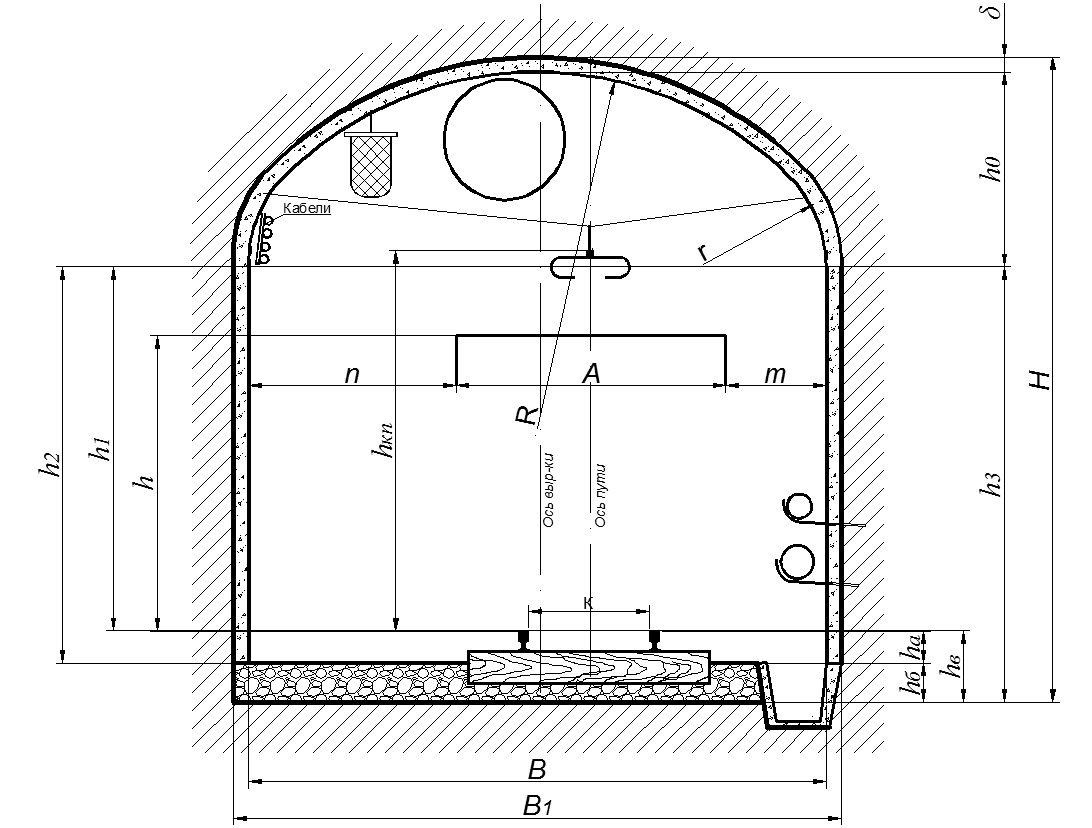 Рис. 1.3. Сечение выработки прямоугольно-сводчатой формы с рельсовым транспортомТрапециевидная  форма выработки с рельсовым транспортом.Ширина выработки трапециевидной  формы в свету (рис. 1.4), ммВ = m + А + n' ,  где    m -  размер зазора на уровне кромки подвижного состава, мм; n'- размер  прохода  для людей  на  уровне кромки подвижного состава, ммn'=n + [1800—(h + ha)] ctg.α ;n  - размер прохода на высоте 1800 мм от уровня балластного слоя, мм; h - высота электровоза (вагонетки) от головки рельса, мм; ha - высота верхнего строения пути от балластного слоя до головки рельса, мм; α - угол наклона стоек,   80-85°.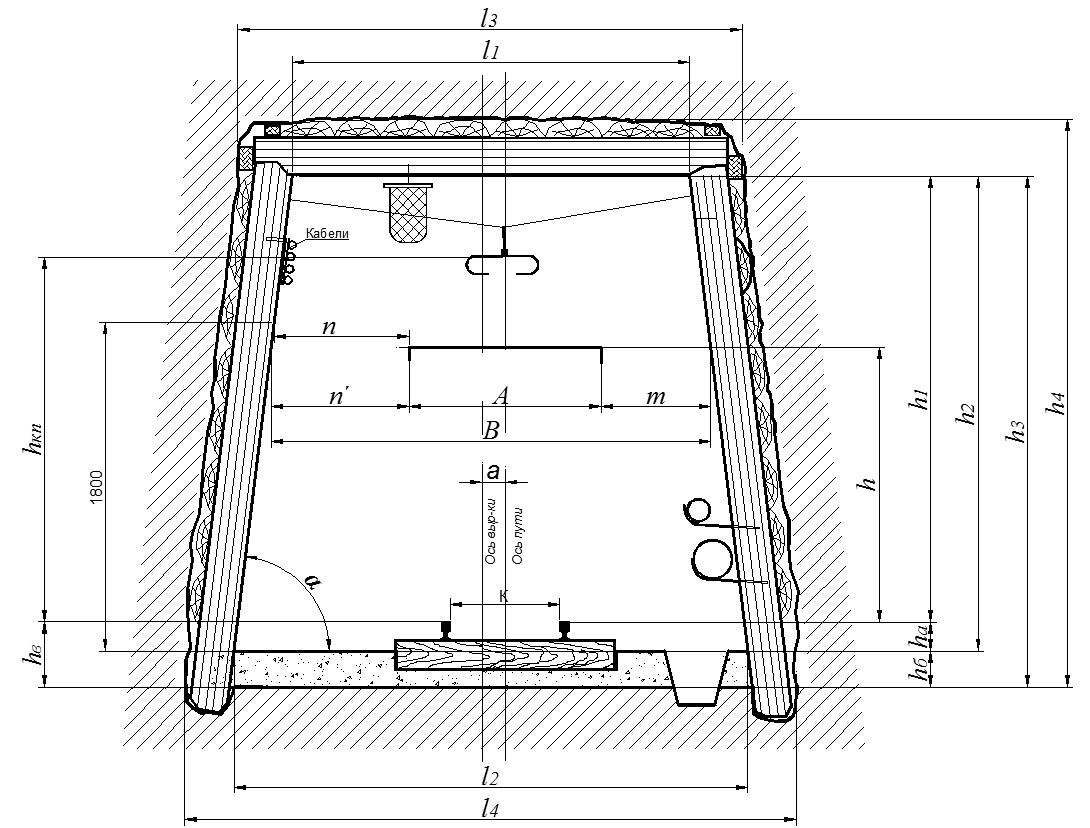 Рис. 1.4. Сечение выработки трапециевидной формы с рельсовым транспортомВысота выработки от головки рельса до верхняка в случае применения контактных электровозов (до осадки крепи), ммh1 = hкп + 200+100,   где    hкп  - высота подвески контактного провода, мм; 200 мм — зазор между контактным проводом и крепью; 100 мм — величина возможной осадки крепи под действием горного давления.При транспортировании аккумуляторным электровозом, ммh1 = h+dтр + 250+100,     где    h — высота электровоза, мм; dтр — диаметр вентиляционного трубопровода, мм; 250 мм — зазор между электровозом и вентиляционной трубой.Ширина выработки в свету по кровле, ммl1 = В—2(h1— h) ctg α°.    Ширина выработки в свету по балластному слою, ммl4 = B + 2(h + ha) ctgα°.     Высота выработки от балластного слоя до крепи после осадки, ммh2 = h1 + hа .  Площадь поперечного сечения выработки в свету после осадки, м2Sсв= 0,5 (l1+l2) h2 .      Ширина выработки вчерне по кровле (при креплении вразбежку с затяжкой боков), ммl3 = l1 +2d,     где d — диаметр стойки крепи, мм.Ширина выработки по почве вчерне при креплении вразбежку с затяжкой боков, ммl4 =  В +  2[cosα (h + h B) + d + 50] ,                                 sin αгде   hв - высота   от   почвы     выработки   до   головки рельса, мм;        50 мм – толщина затяжки.Высота выработки от почвы до крепи (до осадки), ммh3' = h3 + 100,     где  h3 - высота выработки от почвы до верхняка (после осадки), мм.Высота выработки вчерне до осадки при наличии затяжки, ммh4'-=h3' + d+50,   где d — диаметр   крепежного леса,  мм;         50  мм — толщина затяжки.Высота выработки после осадки, ммh4 = h4' —100.  Площадь сечения выработки вчерне до осадки, м2Sч= 0,5 (l3+l4) h4' .   Вертикальная  осадка,  равная  100  мм,  допускается  только, при деревянной крепи.Выработки для использований самоходного оборудования на пневматическом ходу.Если в выработке не предусмотрено постоянное хождение людей, то пешеходная дорожка отсутствует, ширина выработки в свету, ммВ = в+2с,где  с – min зазор между транспортом и стенкой выработки (крепью), мм.При постоянном нахождении людей в выработке ширина выработки в свету (рис. 1.5), ммВ = а+в+с ,где   а - min зазор между машиной и стенкой со стороны прохода людей, мм.Толщина дорожного покрытия составляет 0,1…0,3 м.Ширина выработки вчерне, мм  В1= В+2δ. Площадь сечения выработки в свету, м2 Sсв= В (h+0,26В).  Площадь сечения выработки вчерне, м2 Sч= В1 (h3+0,26В1). Периметр выработки в свету,  мм      Рсв= 2 h2+2,33В.   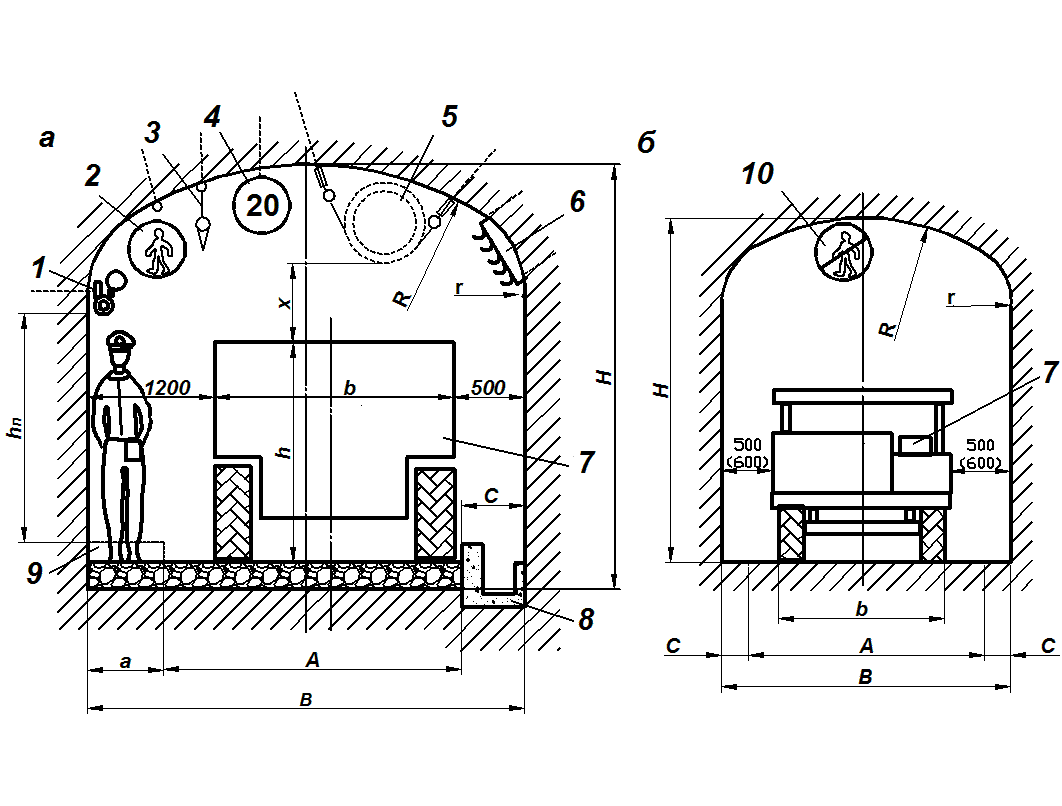 Рис. 1.5. Поперечное сечение выработок для самоходного оборудованияа – транспортных; б – погрузочно-доставочных и доставочных; 1 – магистрали сжатого воздуха и воды; 2 – знак пешеходной дорожки; 3 – подвеска светильников; 4 – знак ограничения скорости (20 км/ч); 5 – вентиляционная труба; 6 – крепление кабелей; 7 – самоходная машина; 8 – водоотливная канавка; 9 – пешеходный трап; 10 – знак, запрещающий движение людейЗачетЗачет проводится в форме собеседования по перечню теоретических вопросов и решения типовых контрольных заданий. Перечень теоретических вопросов и типовых контрольных заданий обучающиеся получают в начале семестра.При определении уровня достижений, обучающих на зачете учитывается:знание программного материла и структуры дисциплины (модуля);знания, необходимые для решения типовых задач, умение выполнять предусмотренные программой задания;владение методологией дисциплины (модуля), умение применять теоретические знания при решении задач, обосновывать свои действия.Вопросы на зачет по дисциплине «Проведение и крепление горных выработок»:Общие сведенияПонятие горной выработки, элементы горной выработки.Классификация горных выработок.Горизонтальные подземные горные выработки (определения, назначение)Наклонные подземные горные выработки (определения, назначение)Вертикальные подземные горные выработки (определения, назначение)Формы и размеры поперечного сечения горных выработок. Графический метод определения размеров и площади поперечного сечения выработки.Технологическая схема проведения горной выработки, состав комплекса проходческого оборудования и типы технологических схем проходки.Основные и вспомогательные процессы и операции проходческого цикла при буровзрывном способе проходки. Основные и вспомогательные процессы и операции проходческого цикла при комбайновом способе проходки.Проект производства работ на проведение горной выработки (состав пояснительной записки и чертежей).Основные плотностные, прочностные, упругие свойства горных пород.Основные физико-механические свойства горных пород (крепость, буримость, взрываемость  и устойчивость). Классификации горных пород по крепости по шкале проф. М.М. Поротодьяконова.Классификации горных пород по буримости ЕНВ-85.Крепление и горное давлениеПонятие о горном давлении и напряженном состоянии массива. Действующие на горную выработку напряжения, их проявления в кровле и боках выработки.Оценка устойчивости горных пород по запасу прочности кровли и боков выработки. Определение горного давления в горизонтальной выработке по гипотезе М.М. Протодьяконова Определение горного давления в горизонтальной выработке по СНиП II-94-80.Классификация крепи по конструктивным и технологическим признакам.Виды и типы крепи горных выработок.Деревянная крепь, расчет прочных размеров рамной крепи.Классификация металлических крепей и условия их применения.Монолитная бетонная, железобетонная крепь и искусственные камни, применение и изготовление.Торкретирование и набрызгбетонная крепь, технология  возведения.Виды анкерной крепи и технология её возведения.Методика расчета анкерной крепи.Назначение и состав паспорта крепления горной выработки.Процессы разрушения горных породСпособы разрушения горных пород (область применения, характеристика).Механическая отбойка горных пород (применяемое оборудование, технология).Буро-взрывной способ отбойки, машины и механизмы для бурения и заряжания шпуров.Порядок расчета параметров БВР при проведении выработок по удельному расходу ВВ.Проектная документация на производство буровзрывных работ.Разделы паспорта БВР и графической части.Механизация заряжания шпуров и скважин. Обеспечивание безопасности работ.Процессы погрузки и транспортирования горных породКлассификация погрузочных машин для уборки породы в тупиковых забоях.Уборка породы погрузочными машинами непрерывного действия (типы, область применения).Уборка породы погрузочными машинами периодического действия (типы, область применения).Уборка породы погрузочно-транспортными самоходными машинами в тупиковых выработках.Уборка породы комплексами самоходных машин в тупиковых выработках (погрузчик и автосамосвал, ПТМ и автосамосвал).Учебно-методическое и информационное обеспечение дисциплиныОсновная литература (печатные издания)1. Картозия Б.А., Федунец Б.И. и др.  Шахтное и подземное строительство. В 2 т. Т. 1. - М: МГГУ, 2003. – 732 с.2. Картозия Б.А., Федунец Б.И. и др.  Шахтное и подземное строительство. В 2 т. Т. 2. - М: МГГУ, 2003. – 815 с.3. Медведев В.В., Бейдин А.В. Проектирование производства работ на проведение горных выработок: учебное пособие. -  Чита: ЗабГУ, 2018.- 192 с.Основная литература (издания из ЭБС)4.	Технология проведения горно-разведочных выработок: [Электронный ресурс] : учебник. Лукьянов В.Г., Панкратов А.В., Шмурыгин В.А. Томский политехнический университет. 2015.5.	Шахтное и подземное строительство. В 2 т. Т. 2 [Электронный ресурс] / Б.А. Картозия, Б.И. Федунец, М.Н. Шуплик, Ю.Н. Малышев, В.И. Смирнов, В.Г. Лернер, Ю.П. Рахманинов, В.К. Фисейский, В.И. Резуненко, В.И. Курносов, А.Н. Панкратенко, Е.Ю. Куликова - М. : Горная книга, 2003.Дополнительная литература (печатные издания)1. Федеральные нормы и правила в области промышленной безопасности "Правила безопасности при ведении горных работ и переработке твердых полезных ископаемых" от 08.12.2020. № 505 - Москва, 2021. – 338 с.2.	Федеральные нормы и правила в области промышленной безопасности "Правила безопасности при производстве, хранении и применении взрывчатых материалов промышленного назначения" от 03.12.2020. № 494 - Москва, 2021. – 351 с.Дополнительная литература (издания из ЭБС)3. Методы ведения взрывных работ. Ч. 2. Взрывные работы в горном деле и промышленности [Электронный ресурс] : Учебник для вузов / Кутузов Б.Н. - 2-е изд., стер. - М. : Горная книга, 2011.Базы данных, информационно-справочные и поисковые системыКаждый обучающийся обеспечен индивидуальным неограниченным доступом к электронно-библиотечным  системам:1.	https://e.lanbook.com/ Электронно-библиотечная система «Издательство «Лань».2.	https://www.biblio-online.ru/ Электронно-библиотечная система «Юрайт»3.	http://www.studentlibrary.ru/ Электронно-библиотечная система «Консультант студента»4.	http://www.trmost.com/ Электронно-библиотечная система «Троицкий мост»5.	http://diss.rsl.ru/ Электронная библиотека диссертаций Российской государственной библиотеки.6.	https://elibrary.ru/ Научная электронная библиотека eLIBRARY.RU7.	http://window.edu.ru Информационная система «Единое окно доступа к образовательным ресурсам» предоставляет свободный доступ к каталогу образовательных Интернет-ресурсов и полнотекстовой электронной учебно-методической библиотеке для общего и профессионального образования.8.	http://www.nlr.ru/ Российская национальная библиотека9.	http://www.gpntb.ru/ Государственная публичная научно-техническая библиотека России10.	http://www.rasl.ru/ Библиотека Российской Академии наук11.	http://studentam.net/ Электронная библиотека учебников12.	http://techlib.org Библиотека технической литературыВедущий преподаватель                   __________________    В.В. Медведев                             Заведующий кафедрой  ПРМПИ     __________________    В.В. Медведев                             Виды занятийРаспределение по семестрам в часах Распределение по семестрам в часах Распределение по семестрам в часах Всего часовВиды занятий5семестр6семестр----семестрВсего часов12345Общая трудоемкость72180252Аудиторные занятия, в т.ч.:181836лекционные (ЛК)8816практические (семинарские) (ПЗ, СЗ)101020лабораторные (ЛР)--Самостоятельная работа студентов (СРС)5490144Форма промежуточного контроля в семестреЗачетЭкзамен 3636Курсовая работа (курсовой проект) (КР, КП)КП 3636МодульНомер раздела Наименование разделаТемы разделаВсего часовМодульНомер раздела Наименование разделаТемы разделаВсего часов11Общие сведения о горных выработках и свойствах горных породКлассификация горных выработок. Проектирование горных выработок1311Общие сведения о горных выработках и свойствах горных породСвойства и классификация горных пород912Поддержание горных выработокГорное давление. Крепление горных выработок.1812Поддержание горных выработокРасчет крепи горных выработок. Возведение крепей.2423Процессы разрушения горных породБуровзрывная отбойка породы. Расчет паспорта БВР. 2423Процессы разрушения горных породМеханическая отбойка горных пород924Процессы погрузки и транспортирования горных породУборка породы из проходческого забоя1324Процессы погрузки и транспортирования горных породТранспортирование породы из проходческого забоя1335Проветривание горных выработокСпособы и схемы проветривания горных выработок1135Проветривание горных выработокРасчет параметров вентиляции.1336Технология проведения горных выработокТехнология проведение горизонтальных и наклонных горных выработок1736Технология проведения горных выработокТехнология проведение вертикальных выработок. Технология проведения горных выработок специальными способами16ИтогоИтогоИтогоИтого216№ вариантаНаименованиевыработкиНаименование породПлотность породы в массиве, т/м3Расстояние между трещинами, мПредел прочности на сжатие, сж МПаКоэффициентразрыхленияРасположение выработки относительно напластования породСрок службы выработки, летПротяженность выработки, мКоличество подаваемого воздуха, м3/сГлубина залеганиявыработки, мХарактеристикавыработкиПрименяемоеоборудование1квершлаггранит2,91,21002,1вкрест303005,86002-путеваяК10; ВГ-2,22штольняпорфиры2,90,81052,1по напласт.123507,2650транспорт. 12°ПТМ:  ЕST3.5 3штрекгнейс3,22,61852,2по напласт.153503,4250транспорт.ПТМ: ST-7Battery4квершлаггаббро3,01,21402,2по напласт.82005,1380с дорожкойПТМ: ПД-2Э5уклонгранит2,571,11302,1по напласт.23003,2200с дорожкойПТМ:  LH2026заходкаруда2,650,5552,0вкрест11504,5250транспорт.ПТМ: ЕST2D7штрекгнейс3,22,61252,2по напласт.124506,33502-путевой7КРМ1; ВГ-2,08штольнядоломит2,60,2952,0вкрест141001,34002-путевойК14; ВГ-2,29бремсбергмрамор2,70,3602,0вкрест121502,1450транспорт. 10°ПТМ: LH30710штрекпесчаник2,50,9702,0по напласт.82603,3500с дорожкойПТМ: LH41011ортруда2,650,7552,0вкрест203205,810501-путевойК10; ВГ-2,012штольняпорфиры2,90,61052,1по напласт.84606,31100с дорожкойПТМ: LH51413накл.съездгаббро2,81,21402,0по напласт.23003,2200с дорожкойПТМ: LH208L14заходкаруда2,50,3941,5вкрест254005,2300транспорт.ПТМ: LH409Е15квершлаггранит3,22,21402,2вкрест141001,34001-путевойК14; ВГ-2,216штреккварцит3,32,81802,2вкрест61203,5420с дорожкойПТМ: ST717квершлаггаббро3,01,81402,2вкрест.203003,2250транспорт.LH514Е18орт габбро 2,61,31502,1по напласт.142504,2550транспортПТМ: ST-14Battery19накл.съезд диабаз2,90,3 1702,1вкрест303005,8600транспорт. 12°ПТМ: ЕST1030 00штольнякварциты2,950,61602,2по напласт.123507,2650с дорожкойПТМ:  ST2G Категория трещиноватостиСтепень трещиноватости (блочности) массиваСреднее расстояние между естественными трещинами всех систем, мУдельная трещиноватость,м-1Коэффициент kc.IЧрезвычайно трещиноватые (мелкоблочные)До 0,1> 100,2IIСильнотрещиноватые (среднеблочные)0,1-0,52-100,2-0,6IIIСреднетрещиноватые (крупноблочные)0,5-1,01-20,6-0,8VIМало трещиноватые (весьма крупноблочные)1,0-1,50,65-10,8-0,9VПрактически монолитные (исключительно крупноблочные)> 1,5< 0,650,9-1,0КоэффициентkкРасположение выработки относительно напластования породРекомендуемая крепьдо 0,05вкрест напластования и в монолитных породахКрепь не требуется, при интенсивной трещеноватости - торкретирование0,05…0,1то жеБез крепи или набрызгбетон – 3 см0,1…0,24то жеНабрызбетон 3-5 см, деревянная крепежная рамаболее 0,24то жеКомбинированная крепь из анкеров и набрызбетонадо 0,05по простиранию напластованияКрепь не требуется, при интенсивной трещиноватости - торкретирование0,05…0,1то жеБез крепи или набрызгбетон – 3 см0,1…0,24то жеКомбинированная крепь из анкеров и набрызгбетона параметры по расчетуболее 0,24то жеМеталлическая арочная податливая крепь, параметры по расчету Значение запаса прочности кровли nк и боков n6Режим заданной нагрузки на крепь и расчетная схемаnк ≥ 4n6 ≥ 4Нагрузка на крепь отсутствует, и выработка может быть пройдена без крепи. В местах геологических нарушений и в зонах сильной трещиноватости, а также для пород, склонных к выветриванию, необходимо торкретирование выработки или покрытие ее набрызгбетоном на песчаном заполнителе толщиной до 3 смnк ≤ 1n6 ≥ 4Крепь несет полную нагрузку со стороны кровли от веса пород внутри свода обрушения. Бока устойчивы, применяется расчетный метод М. М. Протодьяконоваnк ≤ 1n6 ≤ 1Крепь несет полную нагрузку со стороны кровли и боков, образуется новый контур выработки: в кровле—свод, в боках—призмы сползания. Применяется расчетный метод П. М. Цимбаревича1 < nк < 41 < n6 < 4Нагрузку определяют по формулам нагрузки от локального вывала или расчетные нагрузки определяют путем деления нормативных нагрузокnк ≥ 4n6 ≤ 1Крепь испытывает полную нагрузку только со стороны боков (кровля устойчива). Нагрузку со стороны боков определяют как боковое давление на подпорную стенку по методам механики сыпучей среды